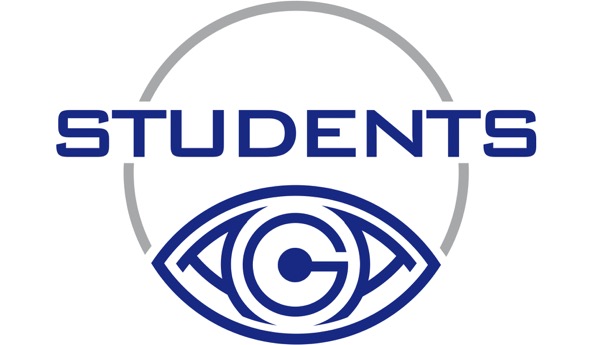 Vorname:	     	Nachname:	     Geb. Datum:	     	Universität:	     Adresse:	     Voraussetzungen:Abgeschlossenes „Basic Programm“To-do:	AGA-Summer School	Datum:      	Praktischer Kurs mit dem AGA-Patronat im „Dry-Lab“ODERKurs am Simulator / ModellName, Ort und Datum der Veranstaltung: 	     	Vortrag auf einem Studentenkurs (Students Day, Summerschool, etc.)ODERCase Report in der Zeitschrift „Arthroskopie“Name, Ort und Datum der Veranstaltung + Titel: 	     Dem ausgefüllten Bogen müssen die Teilnahmebestätigungen beigelegt werden.Faxen oder mailen (Scan oder Foto) Sie die Unterlagen an das AGA-Sekretariat: aga-online@chello.at /  0043 1 253 30 33 9035